План совместной работы специалистов и педагогов МАДОУ МО Динской район «Детский сад №63» на 2021-2022 уч. год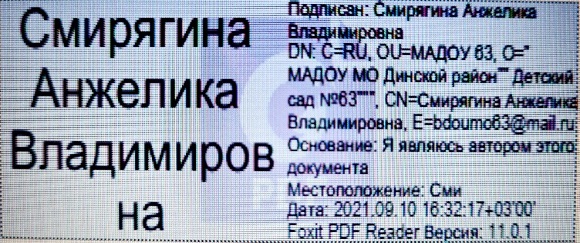 № п/пСодержание работыСроки ВыполненияОтветственный1.Мониторинг усвоения программы детьми дошкольного возраста по образовательным областям. сентябрь-майметодистст. воспитательвоспитателиспециалисты2.Анкетирование педагогов «Выявление причин эмоционального выгорания»сентябрьпедагог-психолог Масыч С.В.3.«Логопедическое ассорти»октябрьучителя-логопеды Кондратова Е.В.Грабко Л.В.4.Тренинг «Я – женщина»ноябрьпедагог-психолог Масыч С.В.5.Мастер-класс «Прессованная флористика (ошибана)»декабрьЗаливацкая Т.В.Письменная Д.О.6.Мастер-класс «Оформление книг используя различные виды продуктивной деятельности»  январьвоспитатели Гусарова С.В.Тесленко Е.П.7.Семинар-практикум «Использование психотехник в работе педагога-психолога»февральпедагог-психолог Масыч С.В.8.Теоретический семинар «Профессиональный квест, как форма организации профориетационной работы»мартвоспитатели Скрипка В.Г.Великохацкая Д.И.9.Мозговой штурм «Общение в конфликте»апрельпедагог-психолог Масыч С.В.10.Сравнительный анализ по итогам работы за год.майспециалисты ДОУ